Change of clothes-labeled in Ziploc bagBackpack labeled with child’s nameFolder with Pockets -labeledNap Mat-labeled-Full day preschool students onlyCrib sheet-labeled-Full day preschool students onlyBlanket-labeled-Full day preschool students onlyLunchbox-labeled-children bring their lunch every day *(PEANUT/TREE-NUT free school)*Sunscreen/Bug Spray (separate forms filled out completely which are provided in welcome letter.)Water bottle – labeled1 Spray Bottle for water playLysol Spray2 Boxes of KleenexALL STUDENTS: Markers, Water colors, Box of 24 crayons-labeledSCHOOL AGE ONLY: Colored pencils-labeled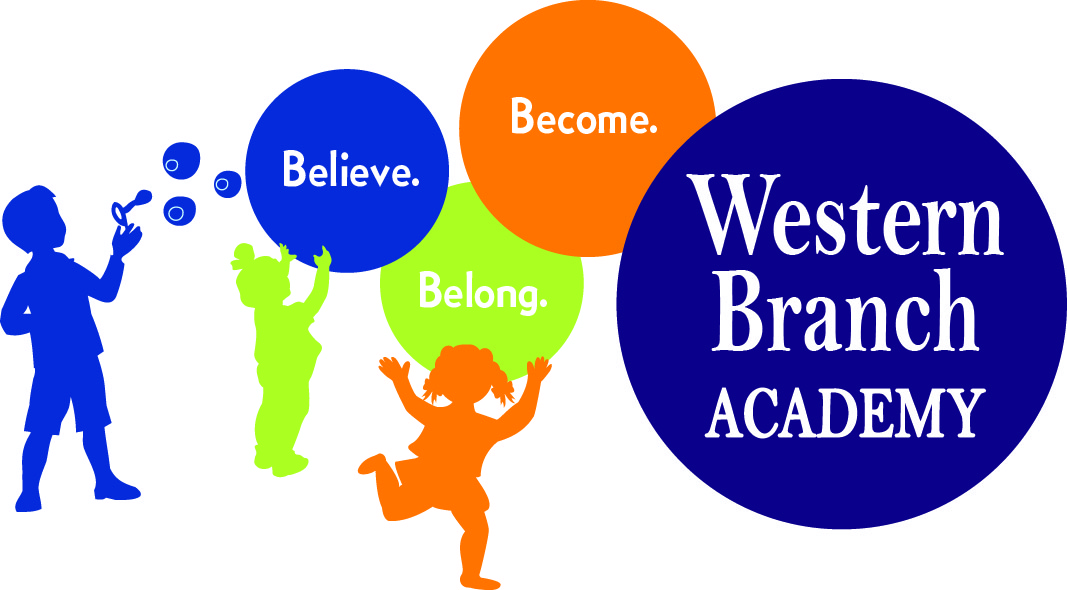 SUMMER CAMP SUPPLY LIST (2023)